INDHOLDVirksomheden
1.1	Historik og udvikling
1.2	Ejerstruktur
1.3	Produktionsapparatet og ansatte
1.4	Vækstmuligheder og begrænsningerRisikoområder
2.1	Væsentligste risici efter projektrealisering
2.2	Håndtering af omgivelserneVirksomheden som arbejdsplads
3.1	ArbejdsforholdStrategi
4.1	Strategiske planer
4.2	Indsatsområder
4.3	Stærke og svage siderForretningsmodel
5.1	Produkter
5.2	Kunder
5.3 	Leverandører
5.4 	KonkurrenceevneLedelse
6.1	Virksomhedsleder
6.2	Familieforhold
6.3	Kompetencer og CV
6.4	Stærke/Svage sider
6.5 	Nøglepersoner
6.6	Kriser
6.7 	Fokusområder og krav
6.8	Bestyrelse/Advisory BoardBæredygtighedVirksomhedens bæredygtige udviklingFor etablerede virksomheder
8.1	Årsager og refleksionØkonomi
9.1	Historisk økonomiIndlevering af bilagBilag der vedlæggesBilag der eftersendesBilag 1: Grøn handlingsplanVirksomheden
Historik og udviklingBeskriv virksomhedens historik og udvikling frem til nu
1.2	EjerstrukturHvem ejer virksomheden (Selskab, I/S, enkeltmandsvirksomhed)
1.3	Produktionsapparatet og ansatteBeskriv forhold omkring jordenBeskriv forhold omkring staldanlægBeskriv hvorledes staldanlæg og transport af dyr lever op til gældende krav om dyrevelfærdBeskriv forhold omkring besætningBeskriv forhold omkring harmoniBeskriv virksomhedens reinvesteringsbehov
1.4	Vækstmuligheder og begrænsningerBeskriv virksomhedens vækstmuligheder og begrænsninger, herunder også miljømæssigtRisikoområder

2.1	Væsentligste risici efter projektrealiseringBeskriv interne forhold (f.eks. sygdom, aldersfordeling, stort behov for vedligehold, nøglepersoner)Beskriv eksterne forhold (f.eks. smitte, prisudvikling, forestående lovkrav, afhængighed af samhandel)Prioriter hvilke 3 af ovenstående risikoområder virksomheden vurderer som vigtigst og beskriv sandsynligheden for indtræden og muligheder for at imødegå risikoen
2.2	Håndtering af omgivelserneHvilken påvirkning har virksomhedens aktiviteter på nærmiljøet/det lokale samfund (f.eks. lugt og støjgener, tung trafik, sundheds- eller sikkerhedsrisiko)Hvad gør virksomheden for at minimere disse risiciVirksomheden som arbejdsplads

3.1	ArbejdsforholdHvilke tiltag gøres der på virksomheden for at sikre arbejdsforholdene, både fysisk og psykiskHar der været arbejdsskader, stresstilfælde og/eller arbejdsretlige tvister, hvis ja – hvordan håndteres disseTilbyder virksomheden beboelse til ansatte, hvis ja – hvordan bor disseEr der tegnet overenskomst eller benyttes anden fast ordning, hvis ja – hvem er der indgået aftale med, hvis nej – beskriv årsag til fravalg:Findes der en APV-mappe på virksomheden, og kender personalet til den, hvis ja – er materialet oversat såfremt der er udenlandsk arbejdskraft på virksomhedenStrategi

4.1	Strategiske planerBeskriv virksomhedens strategiske planer på længere sigt4.2	IndsatsområderBeskriv hvilke indsatsområder der arbejdes med på kort sigtBeskriv hvilke tiltag der forventes implementeret i virksomheden indenfor
4.3	Stærke og svage siderBeskriv virksomhedens stærke og svage sider, evt. i form af en SWOT-analyseForretningsmodel
5.1	ProdukterNævn alle hoved- og biprodukter virksomheden sælgerHar virksomheden salg af specialprodukter, hvis ja – beskriv nærmere
5.2	KunderHvem er de vigtigste/største aftagere af virksomhedens produkterEr virksomheden afhængig af enkelte aftagere, hvis ja – er der alternative aftagereEr virksomheden bundet af kontrakter for salget, hvis ja – beskriv leveringspligt, opsigelsesvarsler, skifteomkostninger mv.
5.3 	LeverandørerHvem er de største/vigtigste leverandører til virksomhedenEr virksomheden afhængig af enkelte leverandører, hvis ja – beskriv hvorfor (f.eks. få muligheder, kontraktbinding mv.)
5.4 	KonkurrenceevneBeskriv virksomhedens største og vigtigste konkurrenceparametreBeskriv hvordan virksomheden måler egen konkurrenceevne (f.eks. nyt staldanlæg, lave nulpunkter, stort finansielt beredskab, forbrugeropmærksomhed)Vurder virksomhedens konkurrenceevne på en skala fra 1-10 (hvor 10 er bedst)Ledelse

6.1	VirksomhedslederBeskriv virksomhedslederens funktioner i virksomheden
6.2	FamilieforholdBeskriv virksomhedslederens familieforhold
6.3	Kompetencer og CVBeskriv virksomhedslederens CV, herunder alder, uddannelsesbaggrund og brancheerfaring (kan i stedet vedlægges som bilag)Kræves der særlige kompetencer til ledelse af virksomheden, hvis ja – hvilke (personlige/faglige)Såfremt virksomheden har flere ejere, beskriv spredning af kompetencer (personlige/faglige) i ledelsenHvordan sikrer I med udgangspunkt i ejer- og ledelsesstrukturen optimale beslutningsprocesser
6.4	Stærke/Svage siderNævn 3 stærke og svar sider hos virksomhedslederen
6.5 	NøglepersonerBeskriv eventuelle nøglepersoner og disses kompetencer og anciennitet Er der naturlige og kompetente arvtagere til nøglepositioner i virksomhedenHvor mange ansatte har virksomheden
6.6	KriserBeskriv hvilke kriser virksomhedsledelsen har været igennem og hvilke erfaringer der er draget ud af disse
6.7 	Fokusområder og kravHvilke 3 strategiske fokusområder er de vigtigste i virksomhedenVurder virksomhedens kompleksitet på en skal fra 1-10 (hvor 10 er meget kompleks)Nævn de 3 største krav ovennævnte stiller til virksomhedslederen (i prioriteret rækkefølge)På hvilke områder er der størst behov for at udvikle ledelsen
6.8	Bestyrelse/Advisory BoardBeskriv hvilke kompetencer virksomheden har brug for i bestyrelsen/Advisory BoardetHvem er medlemmerne i virksomhedens bestyrelse/Advisory Board (navn, stilling, bidrag til bestyrelsen/Advisory Boardet)Hvordan er bestyrelsen/Advisory Boardet aktivt involveret i ledelsenHvordan sikres formidling af ny viden til virksomhedsledelsenHar virksomheden et øvrigt netværk af personer der kan trækkes på, hvis ja- beskriv hvilke
7. Bæredygtighed
7.1	Virksomhedens bæredygtige udviklingHvori består de nuværende bæredygtige tiltag i virksomheden (f.eks. belysning udskiftet til LED, genanvendelse af varme fra stald til opvarmning af stuehus, socialt ansvar i form af elever, fleksjob mv., brug af præcisionsteknologi for bedre udnyttelse af gødning, kørsel, sprøjtning mv.) For etablerede virksomheder

8.1	Årsager og refleksionBeskriv hvilke årsager der ligger bag virksomhedens økonomiske situationBeskriv hvilke refleksioner den nuværende situation har givet anledning til9. Økonomi

9.1	Historisk økonomi Kommenter på udviklingen i 5 års oversigten fra seneste regnskab.Indlevering af bilag

10.1	Bilag der vedlæggesHvis flere ejere; koncerndiagramHvis I/S; I/S kontraktHvis selskab; samarbejdsoverenskomstSeneste årsopgørelse fra SKATLegitimation; kopi af pas/kørekort samt sundhedskort Seneste 3 årsrapporterBudget på månedsbasis indeholdende resultat, likviditet og balance for det aktuelle årCV, såfremt det ikke er en del af forretningsplanenHvis nyetableret; udtalelser fra tidligere arbejdsgiver(e) MiljøgodkendelseSeneste budgetopfølgningDokumentation for overholdelse af lov om dyreholdSeneste produktionsopfølgning/E-kontrolSeneste dyrlægerapportMarginalberegning på investeringenGrovbudget for investeringsåret og frem til første normalårOff. ejendomsnumre for samtlige ejede ejendomme, f.eks. i form af note i skatteregnskab for ejendommenes værdi10.2	Bilag der eftersendesRentestrategi
Vi vil gerne at du selv udarbejder din rentestrategi, selvfølgelig gerne i samarbejde med dine rådgivere.
Vi forestiller os at du opsætter en målsætning med din strategi og synliggør hvordan du forventer at få målsætningen opfyldt. 
Husk at det altid er en fordel at have mere end én plan (alternativer)Ved nyetablering/Tilkøb: 
Byggeteknisk gennemgang af ejendommen:Der skal indhentes en uvildig og professionel udarbejdet byggeteknisk gennemgang af ejendommen der afsluttes med en rapport/beskrivelse. Der skal ved gennemgangen tages stilling til følgende:
- Lever ejendommen og produktionen op til gældende lovgivning- Overholder den aktuelle produktion gældende miljø/produktionstilladelse- Produktionsapparatets restlevetid- Vurdering af re-investeringsbehov indenfor 5-10 år- Vurdering af logistik i produktionsapparatet- Samlet konklusionBilag 1: Grøn Handlingsplan Danmarks eksport- og investeringsfond investerer i grønne landbrugsbedrifter. Vi lægger vægt på at vurdere, om 
de landbrugsbedrifter, vi yder finansiering til, har en tilstrækkelig samfundsansvarlig og grøn tilgang i driften af deres bedrifter. Med henvisning hertil har vi opstillet de nedenanførte målepunkter, som låntager løbende årligt skal rapportere til Danmarks eksport- og investeringsfond.Den årlige afrapportering består i fremsendelse af Bilag 1 med opdatering af data i nedenstående tabeller (del A + del B+ del C) en gang hvert år. Del ADel A består af en tabel, hvori generelle data om landbrugsbedriften indsættes. Tabellen skal første gang udfyldes forud aftaleindgåelse med Danmarks eksport- og investeringsfond. Efterfølgende skal tabellen afrapporteres årligt for at vise status. Del BDel B består af to tabeller, som udgør kortlægningen. For etablerede landbrug skal tabel i 
Del B1 udfyldes forud for aftale med Danmarks eksport- og investeringsfond, mens Del B2 udfyldes efter første 
møde med Danmarks eksport- og investeringsfond. Er din bedrift under etablering skal du først udfylde Del B1 og B2 efter 1. regnskabsår.Alle landbrug skal tabellen første gang udfyldes efter et år. Efterfølgende skal den afrapporteres årligt for at vise status.Del B1 OBS: Udfyldes forud for aftale. Efterfølgende skal den afrapporteres årligt for at vise status. De grønt markerede felter skal udfyldes af etablerede bedrifter, mens de røde felter både skal udfyldes af etablerede og nyetablerede bedrifter. Del B2OBS: Udfyldes efter første møde med Danmarks eksport- og investeringsfond. Bemærk venligst, at resultatudskrift fra Mark Online samt klimaværktøj skal fremsendes såfremt det efterspørges af Danmarks eksport- og investeringsfond.Del CI det følgende findes skabelon for indsættelse af målsætninger og beskrivelse af tiltag til opnåelse af målsætninger. Bemærk, at 3 nye målsætninger skal opstilles hvert år og tiltag beskrives. Del C skal fremsendes til Danmarks eksport- og investeringsfond inden aftaleindgåelse.Antal Ha (ejet/lejet)ArronderingBonitetVandingsbehov/mulighedAntal stipladser (ejet):Søer:Smågrise:Slagtesvin:Lejede stipladser:Søer:Smågrise:Slagtesvin:Alder stald/inventarBeskriv produktionsapparatets restlevetidLogistik mellem de enkelte lokaliteterVurder logistik i produktionsapparatetSundhedsstatusAktuelle fokusområder i besætningenHvordan opfyldes krav til udbringningsarealSelvforsyningsgrad med foderAktuelle fokusområder0-5 år5-10 årSandsynlighed for indtrædenHvordan kan risikoen imødegås1233 år5 år10 år2-3 år10 årStærke siderSvage siderMulighederTrusler12345678910Ægtefælle (job/medhjælpende)BørnStærke siderSvage siderAntalDen enkeltes ansvarsområdeDen enkeltes anciennitet i bedriften  1.2.3.123456789101.2.3.1.2.3.1.2.3.4.5.Hvor findes oplysningerne?MålepunkterMålepunkterMålepunkterHvor findes oplysningerne?ParameterAktuelle data jf. budget Data fra seneste regnskabsårGenereltIgangværende miljøundersøgelser Nej / Ja (beskriv)Miljøovertrædelser eller verserende påbudNej / Ja (beskriv)Påbud i kontrolrapport fra fødevarestyrelsenNej / Ja (beskriv)Årsregnskabet/årsbudgetDyrket areal [ha]Årsregnskabet/årsbudgetSamlet areal [ha](inkl. brakmarker, skov, hegn, bræmmer)Årsregnskabet/årsbudgetAntal årsøerAntal producerede smågrise (7 kilo)Antal producerede smågrise (30 kilo)Antal producerede slagtesvinHvor findes oplysningerne?MålepunkterMålepunkterMålepunkterHvor findes oplysningerne?ParameterAktuelle data jf. budget Data fra seneste regnskabsårDyrlægerapportCHR-nr. på den ejendom med størst produktionDyrlægerapportMedicinforbrug (ADD) på denne ejendom for hovedproduktionsgrenenDyrlægerapportDødelighed, søer [%]DyrlægerapportDødelighed smågrise [%]DyrlægerapportDødelighed slagtesvin [%]Gødningsregnskab – udfyldes kun hvis man har planteavlKvælstofforbrug [kg N/år]Gødningsregnskab – udfyldes kun hvis man har planteavlFosforforbrug[kg P/år]BiodiversitetSamlet biodiversitetsscoreBiodiversitetScore for processer/aktiviteterBiodiversitetScore for beskyttelsesniveauetBiodiversitetScore for tilstanden/artsrigdommenLandbrugs-styrelsenEr din bedrift omfattet af den målrettede kvælstofregulering i henhold til kystvande?Nej / Ja (beskriv)MiljøGIS eller Danmarks MiljøpotalEr din bedrift beliggende i et område med særlig indsatsplaner for grundvandsbeskyttelse?Nej / Ja (beskriv)MiljøGISEr din bedrift beliggende i eller tilstøder til et udpegede Natura 2000 området?Nej / Ja (beskriv)Hvor findes oplysningerne?MålepunkterMålepunkterMålepunkterHvor findes oplysningerne?ParameterAktuelle data jf. budget Data fra seneste regnskabsårMark Online – udfyldes kun hvis én af de 3 ovennævnte spørgsmål besvares med ja Kvælstofudvaskning[kg N/år] Udledning af drivhusgasser fra SEGES’ klimaværktøj, ESGreen ToolFor planteavlereFor planteavlereFor planteavlereUdledning af drivhusgasser fra SEGES’ klimaværktøj, ESGreen ToolSamlet CO2 aftryk [tons CO2e] bestående af posterne:Handelsgødning markHusdyrgødning markKalkningNitratudvaskningAfgrøderesterEnergi og maskinarbejdeUdledning af drivhusgasser fra SEGES’ klimaværktøj, ESGreen ToolEmission fra organogene jorder [tons CO2e]Udledning af drivhusgasser fra SEGES’ klimaværktøj, ESGreen ToolEmission fra import af handelsgødning [tons CO2e]Udledning af drivhusgasser fra SEGES’ klimaværktøj, ESGreen ToolKulstofbalance (afgrøder med kulstofnedbrydning) [tons CO2e]Udledning af drivhusgasser fra SEGES’ klimaværktøj, ESGreen ToolGriseproduktionGriseproduktionGriseproduktionUdledning af drivhusgasser fra SEGES’ klimaværktøj, ESGreen ToolSamlet CO2 aftryk [tons CO2-e] bestående af posterne:Husdyrgødning staldHusdyrgødning lagerFordøjelseEnergi og maskinarbejdeUdledning af drivhusgasser fra SEGES’ klimaværktøj, ESGreen ToolEmission fra import af foder [tons CO2-e] Udledning af drivhusgasser fra SEGES’ klimaværktøj, ESGreen ToolEmission fra import af dyr [tons CO2-e]Udledning af drivhusgasser fra Danish Crown’s klimaværktøjStatusBeskrivelse af tiltag, der skal varetages, godkendes og derefter implementeres.Forslag til tiltag der skal arbejdes medLeverance/outputMålsætning 1Målsætning 2Målsætning 3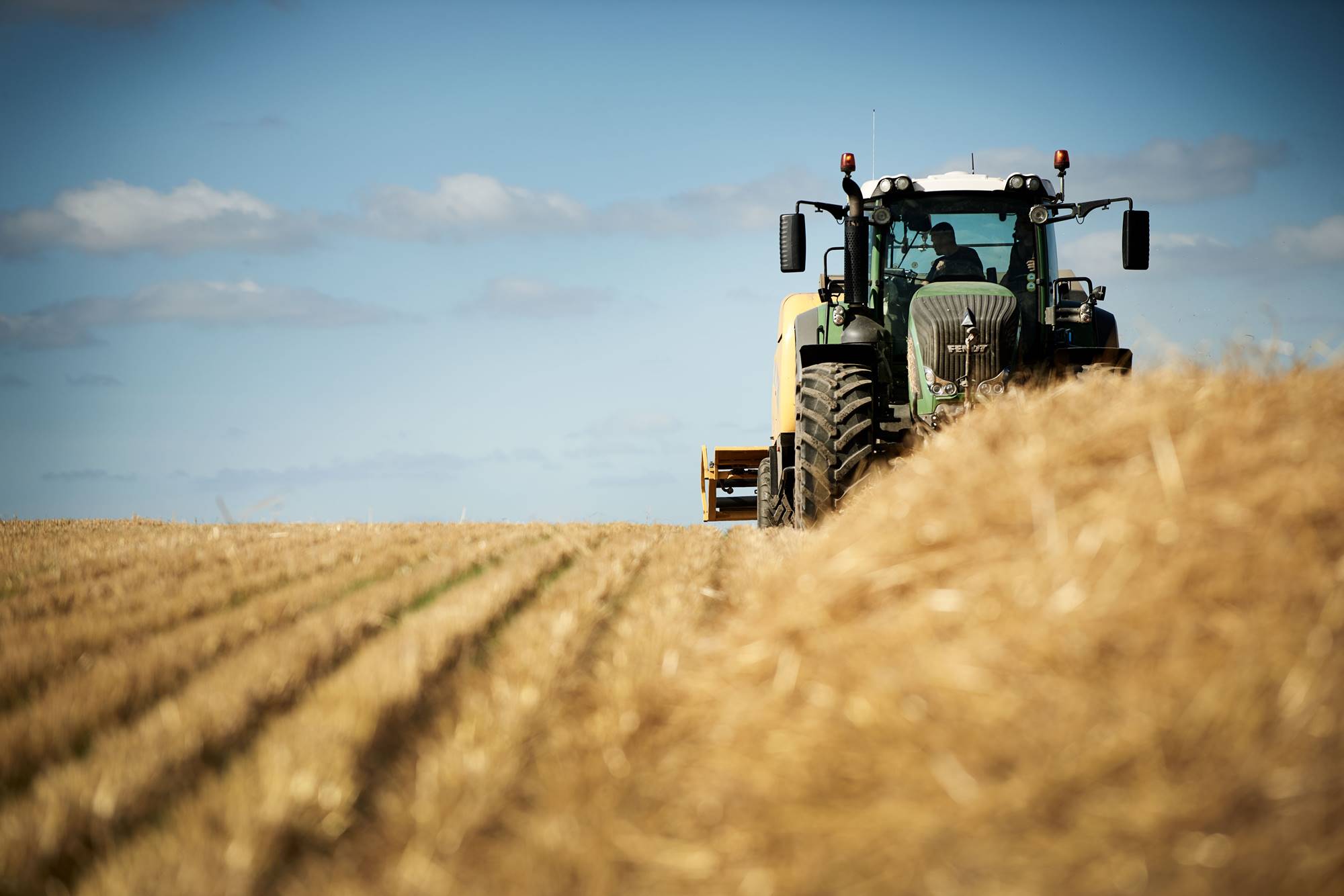 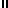 